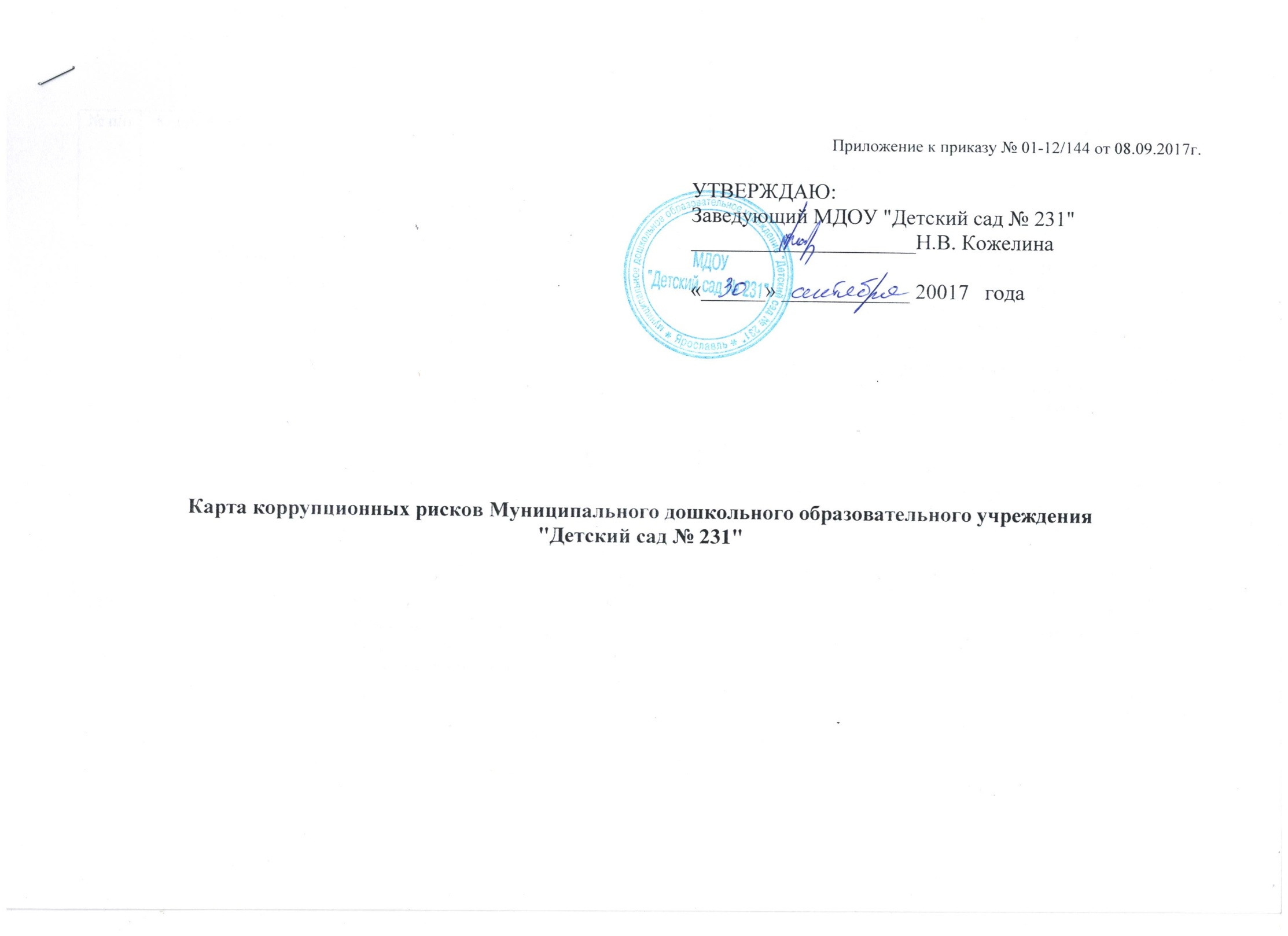 № п/пКоррупционно-опасная функцияТиповые ситуацииНаименование должности в учрежденииСтепень риска (низкая, средняя, высокая)Меры по управлению 
коррупционными рисками1.Подготовка проектов локальных нормативных актовРазработка и согласование проектов локальных нормативных актов, содержащих коррупциогенные факторы.Заведующий МДОУсредняяНормативное регулирование порядка, способа и сроков совершения действий служащими  при осуществлении коррупционно-опасной функции;Привлечение к разработке проектов нормативных актов институтов гражданского общества в формах обсуждения, создания совместных рабочих групп;Разъяснение служащим: - обязанности незамедлительно сообщить представителю нанимателя о склонении его к совершению коррупционного правонарушения;- ответственности за совершение коррупционных правонарушений.1.1Подготовка проектов локальных нормативных актовРазработка и согласование проектов локальных нормативных актов, содержащих коррупциогенные факторы.Заведующий МДОУсредняяНормативное регулирование порядка, способа и сроков совершения действий служащими  при осуществлении коррупционно-опасной функции;Привлечение к разработке проектов нормативных актов институтов гражданского общества в формах обсуждения, создания совместных рабочих групп;Разъяснение служащим: - обязанности незамедлительно сообщить представителю нанимателя о склонении его к совершению коррупционного правонарушения;- ответственности за совершение коррупционных правонарушений.1.2Подготовка проектов локальных нормативных актовПодготовка предложений по разработке, разработка, согласование проектов локальных нормативных актов в целях создания преференций для определенного круга субъектов.Заведующий МДОУсредняяНормативное регулирование порядка, способа и сроков совершения действий служащими  при осуществлении коррупционно-опасной функции;Привлечение к разработке проектов нормативных актов институтов гражданского общества в формах обсуждения, создания совместных рабочих групп;Разъяснение служащим: - обязанности незамедлительно сообщить представителю нанимателя о склонении его к совершению коррупционного правонарушения;- ответственности за совершение коррупционных правонарушений.2.Организация договорной работы (правовая экспертиза проектов договоров (соглашений), заключаемых от имени МДОУ; подготовка по ним заключений,замечаний и предложений; мониторинг исполнения договоров (соглашений) Согласование проектов договоров (соглашений), предоставляющих необоснованные преимущества отдельным субъектам, в обмен на полученное (обещанное) от заинтересованных лиц вознаграждение.Заведующий МДОУнизкаяНормативное регулирование порядка согласования договоров (соглашений);Исключение необходимости личного взаимодействия (общения) служащих с гражданами и представителями организаций;Разъяснение служащим: - обязанности незамедлительно сообщить представителю нанимателя о склонении его к совершению коррупционного правонарушения;Формирование негативного отношения к поведению должностных лиц, работ- ников, которое может восприниматься окружающими как согласие принять взятку или как просьба о даче взятки.3.Осуществление функций располрядителя и получателя бюджетных средств, предусмотренных на При проверке правильности оформления поступивших на оплату первичных документов и их соответствия суммам, заявленным на данные расходы в кассовом плане, служащий выявляет, что определенные работы (услуги):-  уже были ранее оплачены; - не предусмотрены контрактом (договором). При этом от заинтересованного лица служащему поступает предложение за вознаграждение провести оплату.Заведующий МДОУнизкаяИсключение необходимости личного взаимодействия (общения) служащих  с гражданами и представителями организаций;Разъяснение служащим: - обязанности незамедлительно сообщить представителю нанимателя о склонении его к совершению коррупционного правонарушения;- ответственности за совершение коррупционных правонарушений.4.Осуществление функций государственного (муниципального) заказчика, осуществляющего закупки товаров, работ, услуг для государственных (муниципальных) нуждВ ходе разработки и составления технической документации, подготовки проектов государственных (муниципальных) контрактов установление необоснованных преимуществ для отдельных участников закупки.Заведующий МДОУГлавный бухгалтерКонтрактный управляющийвысокаяНормативное регулирование порядка, способа и сроков совершения действий служащих при осуществлении коррупционно-опасной функции;Проведение антикоррупционной экспертизы проектов муниципальных контрактов, договоров либо технических заданий к ним;Разъяснение служащим: - обязанности незамедлительно сообщить представителю нанимателя о склонении его к совершению коррупционного правонарушения;- ответственности за совершение коррупционных правонарушений.4.1.Осуществление функций государственного (муниципального) заказчика, осуществляющего закупки товаров, работ, услуг для государственных (муниципальных) нуждПри подготовке обоснования начальной (максимальной) цены контракта необоснованно:              - расширен (ограничен) круг возможных участников закупки; - необоснованно завышена (занижена) начальная (максимальная) цена контракта.Заведующий МДОУГлавный бухгалтерКонтрактный управляющийвысокаяПодготовка отчета об исследовании рынка начальной цены контракта4.2.Осуществление функций государственного (муниципального) заказчика, осуществляющего закупки товаров, работ, услуг для государственных (муниципальных) нуждПри приемке результатов выполненных работ (поставленных товаров, оказанных услуг), документальном оформлении расчетов с поставщиками устанавливаются факты несоответствия выполненных работ (поставленных товаров, оказанных услуг) условиям заключенных государственных (муниципальных) контрактов (договоров). В целях подписания акта приемки представителем исполнителя по муниципальному контракту (договору) за вознаграждение предлагается не отражать в приемной документации информацию о выявленных нарушениях, не предъявлять претензию о допущенном нарушенииЗаведующий МДОУГлавный бухгалтерКонтрактный управляющийвысокаяКомиссионный прием результатов выполненных работ (поставленных товаров, оказанных услуг);Разъяснение служащим: - обязанности незамедлительно сообщить представителю нанимателя о склонении его к совершению коррупционного правонарушения;- ответственности за совершение коррупционных правонарушений4.3.Осуществление функций государственного (муниципального) заказчика, осуществляющего закупки товаров, работ, услуг для государственных (муниципальных) нуждВ  целях создания "преференции" для какой-либо организации-исполнения представителем организации за вознаграждение предлагается нарушить предусмотренную законом процедуру либо допустить нурушения при оформлении документации на закупку у единственного поставщика товаров, работ, услугЗаведующий МДОУГлавный бухгалтерКонтрактный управляющийвысокаяНормативное регулирование порядка, способа и сроков совершения действий служащимиучреждения при осуществлении коррупционно-опасной функции;Привлечение к  подготовке документации представителей структурных подразделений  департамента образования г. Ярославля4.4.В целях заключения  муниципального контаракта (договора) с подрядной компанией, не имеющей специального разрешения на проведение определенного вида работ, представителем организации за вознаграждение предлагается при разработек технической документации либо проекта муниц.контракта (договора) не отражать в    уусловиях контракта  требование к наличию спец-го разрешения на выполнение определенного вида работЗаведующий МДОУГлавный бухгалтерКонтрактный управляющийвысокаяНормативное регулирование порядка, способа и сроков совершения действий служащимиучреждения при осуществлении коррупционно-опасной функции;Привлечение к  подготовке документации представителей структурных подразделений  департамента образования г. Ярославля4.5.При проведении претеннзионной работы служащему предлагается за вознаграждение способствовать не предъявлению претензии либо составить претензию , предусматривающую возможность  уклоенеия от ответственности за допущенные нарушения муниципального контракта (договора)Заведующий МДОУГлавный бухгалтерКонтрактный управляющийвысокаяНормативное регулирование порядка, способа и сроков совершения действий служащимиу чреждения при осущетсвлении коррупционно - опасной функции.4.6.Предоставление неполной или некорректной информации о закупке, подмена рахъяснений ссылками на документацию о закупкеЗаведующий МДОУГлавный бухгалтерКонтрактный управляющийвысокаяНормативное регулирование порядка, способа и сроков совершения действий служащимиу чреждения при осущетсвлении коррупционно - опасной функции.5.Оказание муниципальных услуг "Прием заявлений о постановке на учет для зачисления в ОО". Оказание государственных услуг: "Зачисление в ОУ ( в очной форме, в электронной форме,  через ЕПГУ)", "Назначение и выплата компенсаций части родителской платы за содержание ребенка в государственных и муниц. ОУУстановление необоснованных преимуществ  при оказании муниципальной услугиЗаведующий МДОУСпециалист по приему заявленийсредняяНормативное регулирование порядка оказания муниципальной услуги (МУ);Размещение на официальном сайте учреждения регламента предоставления МУ;Разъяснение служащим:-обязанности незамедлительно сообщить представителю ненимателя  о склонении его к совершению коррупц. правонарушения;-ответственности за совершение коррупц. правонарушений.5.1.Оказание муниципальных услуг "Прием заявлений о постановке на учет для зачисления в ОО". Оказание государственных услуг: "Зачисление в ОУ ( в очной форме, в электронной форме,  через ЕПГУ)", "Назначение и выплата компенсаций части родителской платы за содержание ребенка в государственных и муниц. ОУНезаконное оказание либо отказ в предоставлении муниципальной услугиЗаведующий МДОУСпециалист по приему заявленийсредняяВедение или расширение процессуальных форм взаимодействия  граждан (организаций) и должностных лиц, например, использование информационных технологий в качестве приоритетеного напарвления джля осуществеления  служебной деятельности ("одно окно", системы элктронного обмена информацией)5.2.Оказание муниципальных услуг "Прием заявлений о постановке на учет для зачисления в ОО". Оказание государственных услуг: "Зачисление в ОУ ( в очной форме, в электронной форме,  через ЕПГУ)", "Назначение и выплата компенсаций части родителской платы за содержание ребенка в государственных и муниц. ОУТребование от граждан (юр.лиц) информации и доукментов, предоставление которых не предусмотрено административным регламентом оказания услугиЗаведующий МДОУСпециалист по приему заявленийсредняяОптимизация перечня документов (маитериалов, информации) которые граждане (юр.лца) обязаны предоставить для реализации права6.Осуществление постоянн, временно, или в соотвествии со специальными  полномочиями функций представителя власти либо организационно-распорядительных или административно - хозяйственных функций Единоличное подписание соглашений, договоров, контрактов, принятие решений, содержащих условия. влекущих предоставление необоснованных льгот и преференций третьим лицамЗаведующий МДОУвысокаяСоздание рабочих групп, комиссий и т.п. для коллегиального рассмотрения вопросов в целях приянтия руководителем объективного  и правомерного решения .Разъяснение служащим:-обязанности незамедлительно сообщать представителю нанимателя о склонении его к совершению коррупционного правонарушения;-отвественности за совершение коррупционных правонарушений.7.Рассмотрение жалоб на действия (бездействия) работников ООВ ходе рассмотрения жалоб специалисты выявляют нарушения действующего законодательства. Во избедание принятия решения по итогам рассмотрения жалобы на действия (бездействия) работнки организации предлагает руководителю определенную денежную сумму или подарокЗаведующий МДОУвысокаяРазъяснение служащим:-обязанности незамедлительно сообщать представителю нанимателя о склонении его к совершению коррупционного правонарушения;-отвественности за совершение коррупционных правонарушений.